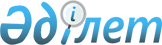 Об утверждении Инструкции по формированию и утверждению комитета кредиторов в процедурах банкротства, реабилитационной процедуре и во внесудебной процедуре ликвидации
					
			Утративший силу
			
			
		
					Приказ Председателя Комитета по работе с несостоятельными должниками Министерства государственных доходов Республики Казахстан от 11 июля 2002 года N 67. Зарегистрирован в Министерстве юстиции Республики Казахстан 9 августа 2002 года N 1943. Утратил силу - приказом Председателя Комитета по работе с несостоятельными должниками Министерства финансов Республики Казахстан от 20 марта 2006 года N 12

Извлечение  

из приказа Председателя Комитета по работе с несостоятельными должниками 

Министерства финансов Республики Казахстан от 20 марта 2006 года N 12       "ПРИКАЗЫВАЮ: 

      1. Признать утратившими силу некоторые приказы Председателя Комитета по работе с несостоятельными должниками Министерства финансов Республики Казахстан... 

      2. Настоящий приказ вводится в действие по истечении десяти календарных дней после его первого официального опубликования.       Председатель 

________________________________________________________ 

 

                     В целях реализации  Закона  Республики Казахстан от 21 января 1997 года "О банкротстве" и осуществления Комитетом по работе с несостоятельными должниками Министерства государственных доходов Республики Казахстан в пределах предоставленных полномочий функций контроля за проведением процедур банкротства, приказываю:  

      1. Утвердить прилагаемую Инструкции по формированию и утверждению комитета кредиторов в процедурах банкротства, реабилитационной процедуре и во внесудебной процедуре ликвидации.  

      2. Контроль за исполнением настоящего приказа возложить на заместителя Председателя Комитета по работе с несостоятельными должниками Министерства государственных доходов Республики Казахстан Макажанова Н.К.  

      3. Настоящий приказ вступает в силу с момента государственной регистрации в Министерстве юстиции Республики Казахстан.        Председатель  

                                            Утверждена 

                                 приказом Председателя Комитета 

                                  по работе с несостоятельными  

                                     должниками Министерства 

                                     государственных доходов 

                                       Республики Казахстан 

                                    от 11 июля 2002 года N 67                             Инструкция  

             по формированию и утверждению комитета  

               кредиторов в процедурах банкротства,  

          реабилитационной процедуре и во внесудебной  

                       процедуре ликвидации        Настоящая Инструкция по формированию и утверждению комитета кредиторов в процедурах банкротства, реабилитационной процедуре и во внесудебной процедуре ликвидации (далее - Инструкция) разработана в соответствии с  Законом  Республики Казахстан от 21 января 1997 года "О банкротстве" (далее - Закон).  

      Настоящая Инструкция регулирует вопросы формирования и утверждения комитета кредиторов в процедурах банкротства, реабилитационной процедуре и во внесудебной процедуре ликвидации Комитетом по работе с несостоятельными должниками Министерства государственных доходов Республики Казахстан (далее - Комитет) или его территориальными органами.  

                  1. Формирование комитета кредиторов  

                     при конкурсном производстве        1. Состав комитета кредиторов формирует конкурсный управляющий в срок не позднее 10 (десяти) дней со дня своего назначения.  

      2. В комитет кредиторов входят представитель кредиторов по оплате труда, кредитор по налогам и другим обязательным платежам в бюджет, кредитор по обязательствам, обеспеченным залогом имущества, а также конкурсные кредиторы, имеющие наибольшие суммы требований к должнику.  

      3. Комитет кредиторов состоит из нечетного количества членов, численностью не более семи.  

      4. Для включения в состав комитета кредиторов конкурсные кредиторы и кредиторы по обязательствам, обеспеченным залогом имущества, имеющие наибольшие суммы требований к должнику, определяются по расшифровке кредиторской задолженности приложения к бухгалтерскому балансу.  

      5. Конкурсный управляющий направляет таким кредиторам уведомление о признании должника банкротом, с указанием суммы кредиторской задолженности и предложения о включении данных кредиторов в состав комитета кредиторов для проведения конкурсного производства, а также предложения о предоставлении документов, подтверждающих их требования.  

      При наличии достаточного количества кредиторов рекомендуется формировать состав комитета кредиторов из пяти или семи членов.  

      6. При наличии письменного согласия кредитора он включается в состав комитета кредиторов.  

      7. Кредитор вправе отказаться от участия в процедурах банкротства в качестве члена комитета кредиторов. В этом случае конкурсный управляющий направляет предложение последующему кредитору, имеющему наибольшую сумму требования к должнику.  

      8. Лица, имеющие требования к должнику по оплате труда (кредиторы второй очереди), избирают на собрании (конференции) тайным голосованием представителя, уполномоченного защищать их интересы перед должником при рассмотрении своих требований. Участниками собрания могут быть все кредиторы второй очереди, в том числе кредиторы по авторским вознаграждениям. Решение собрания принимается путем голосования простым большинством голосов.  

      Конкурсный управляющий в срок не более 10 (десяти) дней оповещает трудовой коллектив и других кредиторов второй очереди о дате, месте и времени проведения собрания по избранию их представителя для участия в комитете кредиторов.  

      9. Собрание кредиторов второй очереди проводится при наличии кворума от числа кредиторов данной очереди или их законных представителей. В случае отсутствия кворума проводится повторное собрание не ранее, чем через один день. В этом случае решение собрания принимается простым большинством голосов, исходя из числа кредиторов второй очереди, присутствующих на нем.  

      10. Избранный представитель кредиторов второй очереди входит в состав комитета кредиторов и имеет один голос.  

      11. Список сформированного конкурсным управляющим состава комитета кредиторов должника направляется в Комитет или его территориальный орган для утверждения с приложением соответствующих документов (приложение 1 и 2 к Инструкции).  

      12. Комитет или его территориальный орган рассматривает представленные документы и при отсутствии замечаний утверждает состав комитета кредиторов в срок не более трех дней со дня получения соответствующих документов (приложение 3 к Инструкции).  

      13. При представлении неполного комплекта документов Комитет или его территориальный орган возвращает представленные документы на доработку не позднее трех дней со дня их получения.  

      14. В ходе конкурсного производства в сформированный и утвержденный состав комитета кредиторов могут быть введены новые члены из числа конкурсных кредиторов с учетом требований пунктов 2 и 3 статьи 11 Закона.  

      15. В случае проведения аудита финансово-хозяйственной деятельности должника конкурсный управляющий представляет в Комитет или его территориальный орган заключение, подтверждающее легитимность членов комитета кредиторов.  

      16. В утвержденный Комитетом или его территориальным органом состав комитета кредиторов согласно подпункту 9 статьи 10-1 и пункту 5 статьи 11 Закона изменения вносятся в следующих случаях: 

      удовлетворения кредиторской задолженности соответствующей очереди по реестру требований кредиторов в полном объеме; 

      выявления кредитора, имеющего большую сумму требований к должнику по гражданско-правовым обязательствам, чем кредитор, уже являющийся членом комитета кредиторов. 

      Изменения в состав комитета кредиторов вносятся Комитетом или его территориальным органом по ходатайству кредиторов соответствующей очереди. 

      17. Не допускается без согласия должника уступка требования по обязательству, в котором личность кредитора имеет существенное значение для должника (пункт 2 статьи 345 Гражданского  Кодекса  Республики Казахстан). 

                 2. Формирование комитета кредиторов 

                   при реабилитационной процедуре       18. Для формирования комитета кредиторов при реабилитационной процедуре Комитет или его территориальный орган рассматривает представленное должником ходатайство о применении в отношении него реабилитационной процедуры с приложением необходимых документов согласно пункту 3 статьи 43 Закона и предложение по составу комитета кредиторов.  

      19. Состав комитета кредиторов и количество его членов определяется пунктами 3 и 4 настоящей Инструкции.  

      20. Комитет или его территориальный орган на основании представленных должником документов формирует комитет кредиторов с учетом требований статьи 11 Закона и уведомляет каждого кредитора в отдельности о его включении в состав комитета кредиторов.  

      21. При письменном согласии кредиторов, вошедших в состав комитета кредиторов, Комитет или его территориальный орган в срок не позднее пяти дней издает приказ об утверждении состава комитета кредиторов.  <*> 

      Сноска. Пункт 21 с изменениями -  приказом  Председателя Комитета по работе с несостоятельными должниками Министерства финансов Республики Казахстан от 25 февраля 2003 года N 15. 

      22. Отсутствие письменного возражения кредитора на участие в комитете кредиторов в срок не позднее трех дней с момента поступления уведомления считается согласием кредитора на участие в реабилитационной процедуре в качестве члена комитета кредиторов.  

      В случае, если кредитор заявил письменный отказ от участия в качестве члена комитета кредиторов, Комитет или его территориальный орган включает в комитет кредиторов других кредиторов  

      23. Комитет или его территориальный орган в срок не более десяти дней формирует состав комитета кредиторов и созывает первое заседание комитета кредиторов.  

      На первом заседании комитета кредиторов рассматривается план реабилитации должника. В случае его одобрения принимается решение о направлении в суд заявления должника о применении в отношении него реабилитационной процедуры с приложением ходатайства Комитета или его территориального органа и протокола заседания комитета кредиторов.  

      24. В состав комитета кредиторов с учетом требований пунктов 2 и 3 статьи 11 Закона могут быть введены новые члены в порядке установленном пунктом 16 настоящей Инструкции.  

               3. Формирование комитета кредиторов  

             при внесудебной процедуре ликвидации        25. При внесудебной процедуре ликвидации несостоятельного должника Комитет или его территориальный орган формирует состав комитета кредиторов на основании пункта 5 статьи 10-1 Закона.  

      26. Состав комитета кредиторов и количество его членов определяется пунктами 3 и 4 настоящей Инструкции.  

      27. Согласно пункту 1 статьи 97 Закона формирование комитета кредиторов проводится из числа кандидатур, представленных должником.  

      28. Комитет или его территориальный орган рассматривает представленные должником документы, в том числе расшифровки кредиторской задолженности по балансу, и при отсутствии замечаний утверждает состав комитета кредиторов в соответствии с подпунктом 1 статьи 70 Закона в срок не более трех дней (приложение 4 и 5 к Инструкции).  

      29. В ходе внесудебной процедуры ликвидации в сформированный и утвержденный состав комитета кредиторов могут быть введены новые члены из числа конкурсных кредиторов с учетом требований пунктов 2 и 3 статьи 11 Закона.  

      30. Конкурсный управляющий представляет в Комитет или его территориальный орган информацию о представленных должником кандидатурах для формирования комитета кредиторов в порядке, предусмотренном пунктами 6 и 7 настоящей Инструкции.  

      31. При обнаружении фактов, указанных в пункте 16 настоящей Инструкции, конкурсный управляющий обращается в Комитет или его территориальный орган для внесения изменений в сформированный и утвержденный состав комитета кредиторов.  

                                        Приложение 1 

                               к Инструкции по формированию и  

                             утверждению комитета кредиторов в  

                                   процедурах банкротства, 

                                реабилитационной процедуре и во 

                               внесудебной процедуре ликвидации,   

                                    утвержденной приказом  

                              Председателя Комитета по работе с  

                                 несостоятельными должниками 

                                Министерства государственных 

                                доходов Республики Казахстан  

                                  от 11 июля 2002 года N 67                                         Управление Комитета 

                                        по работе с несостоятельными 

                                        должниками Министерства 

                                        государственных доходов 

                                        Республики Казахстан 

                                        по _________________области                           Заявление       Об утверждении состава 

     комитета кредиторов      Решением ___________________суда______________________________ 

                                 (наименование организации-банкрота) 

от "____" _____________200___г. признано банкротом. 

     В соответствии со статьями 10-1 и 70 Закона Республики Казахстан от 21 января 1997 года " О банкротстве " и Инструкцией по формированию и утверждению комитета кредиторов в процедурах банкротства, реабилитационной процедуре и во внесудебной процедуре ликвидации, утвержденной приказом Председателя Комитета по работе с несостоятельными должниками Министерства государственных доходов Республики Казахстан от "____"_____________2002 года N ______, направляю предложения по составу комитета кредиторов _____________________________________.  

 (наименование организации-банкрота)      Прошу рассмотреть и утвердить представленный состав комитета кредиторов.      Приложение: 

     1. Перечень кандидатов, предлагаемых в состав комитета кредиторов на ____ листах (по приложению 2); 

     2. Расшифровка кредиторской задолженности по гражданско-правовым обязательствам и в бюджет по балансу на ____ листах; 

     3. Копия протокола избрания представителя трудового коллектива на ___листах; 

     4. Документы, подтверждающие легитимность предлагаемых кредиторов (акты сверок, договора) на ____ листах; 

     5. Прочее.      Конкурсный управляющий   ________________      _______________ 

                                 (Подпись)                (Ф.И.О.)      исп. _______________ 

     тел. _______________ 

                                        Приложение 2 

                                к Инструкции по формированию и  

                              утверждению комитета кредиторов в  

                                    процедурах банкротства, 

                                 реабилитационной процедуре и во 

                              внесудебной процедуре ликвидации,   

                                     утвержденной приказом  

                              Председателя Комитета по работе с  

                                  несостоятельными должниками 

                                  Министерства государственных 

                                 доходов Республики Казахстан  

                                   от 11 июля 2002 года N 67      Состав комитета кредиторов ________________________________, 

                             (наименование организации-банкрота) 

представленный для утверждения. 1._____________________________________________________________________ 

2._____________________________________________________________________3._____________________________________________________________________4._____________________________________________________________________5._____________________________________________________________________6._____________________________________________________________________7._____________________________________________________________________ 

                                        Приложение 3 

                               к Инструкции по формированию и  

                              утверждению комитета кредиторов в  

                                    процедурах банкротства, 

                                 реабилитационной процедуре и во 

                               внесудебной процедуре ликвидации,   

                                    утвержденной приказом  

                               Председателя Комитета по работе с  

                                   несостоятельными должниками 

                                   Министерства государственных 

                                   доходов Республики Казахстан  

                                   от 11 июля 2002 года N 67  <*> 

      Сноска. Приложение 3 с изменениями -  приказом  Председателя Комитета по работе с несостоятельными должниками Министерства финансов Республики Казахстан от 25 февраля 2003 года N 15.                               Приказ       Об утверждении состава комитета кредиторов  

      (конкурсное производство)        В соответствии с Законом Республики Казахстан от 21 января 1997 года " О банкротстве ", постановлением Правительства Республики Казахстан от 28 ноября 2002 года N 1268 "Отдельные вопросы Министерства финансов Республики Казахстан" и Инструкцией по формированию и утверждению комитета кредиторов в процедурах банкротства, реабилитационной процедуре и во внесудебной процедуре ликвидации, утвержденной приказом Председателя Комитета по работе с несостоятельными должниками Министерства государственных доходов Республики Казахстан от "__"__________2002 года N ____, на основании заявления конкурсного управляющего _________________________________________________________________                (наименование организации-банкрота) 

______________________ об утверждении состава комитета кредиторов. 

        (Ф.И.О.)      1. Утвердить комитет кредиторов_______________________________     

                                (наименование организации-банкрота) 

     в следующем составе: 

     1. ________________________________ 

     2. ________________________________ 

     3. ________________________________ 

     4. ________________________________ 

     5. ________________________________      2. Контроль за исполнением настоящего приказа возложить на начальника Управления Комитета (заместителя начальника территориального органа Комитета) ______________________________. 

                                              (Ф.И.О.)      Председатель Комитета 

     (Начальник Управления)      ____________         ___________ 

                                  (подпись)            (Ф.И.О.) 

                                              Приложение 4 

                                     к Правилам по формированию и 

                                  утверждению комитета кредиторов в 

                                         процедурах банкротства, 

                                      реабилитационной процедуре и  

                                        во внесудебной процедуре 

                                   ликвидации, утвержденной приказом 

                                     Председателя Комитета по работе 

                                      с несостоятельными должниками 

                                      Министерства государственных  

                                      доходов Республики Казахстан  

                                        от 11 июля 2002 года N 67                                         Управление Комитета 

                                        по работе с несостоятельными 

                                        должниками Министерства 

                                        государственных доходов 

                                        Республики Казахстан 

                                        по __________________области                          Заявление       Об утверждении состава 

     комитета кредиторов      На основании пункта 1 статьи 97 Закона Республики Казахстан от 21  

января 1997 года " О банкротстве " и Инструкции по формированию и утверждению комитета кредиторов в процедурах банкротства, реабилитационной процедуре и во внесудебной процедуре ликвидации, утвержденной приказом Председателя Комитета по работе с несостоятельными должниками Министерства государственных доходов Республики Казахстан от "____"_____________2002 года N ______, представляем кандидатуры для формирования и утверждения состава комитета кредиторов _______________________________________________                                (наименование организации-банкрота)при внесудебной процедуре ликвидации и документы подтверждающие кредиторскую задолженность ________________________________________ 

                                (наименование организации-банкрота) 

     Прошу рассмотреть и утвердить представленный состав комитета кредиторов.      Приложение: 

     1. Перечень кандидатов, предлагаемых в состав комитета кредиторов на _____ листах (по приложению 2); 

     2. Расшифровка кредиторской задолженности по гражданско-правовым обязательствам и в бюджет по балансу на ____ листах; 

     3. Копия протокола избрания представителя трудового коллектива на ____ листах; 

     4. Документы, подтверждающие легитимность предлагаемых кредиторов (акты сверок, договора) на _____ листах; 

     5. Прочее.      Руководитель должника ______________        _________________ 

                             (Подпись)                (Ф.И.О.)      исп.________________ 

     тел.________________ 

                                         Приложение 5 

                               к Инструкции по формированию и  

                              утверждению комитета кредиторов в  

                                     процедурах банкротства, 

                                реабилитационной процедуре и во 

                               внесудебной процедуре ликвидации,   

                                     утвержденной приказом  

                               Председателя Комитета по работе с  

                                   несостоятельными должниками 

                                   Министерства государственных 

                                   доходов Республики Казахстан  

                                  от 11 июля 2002 года N 67  <*> 

      Сноска. Приложение 5 с изменениями -  приказом  Председателя Комитета по работе с несостоятельными должниками Министерства финансов Республики Казахстан от 25 февраля 2003 года N 15.                            Приказ       Об утверждении состава комитета кредиторов  

      (внесудебная процедура ликвидации)        В соответствии с Законом Республики Казахстан от 21 января 1997 года " О банкротстве ", постановлением Правительства Республики Казахстан от 28 ноября 2002 года N 1268 "Отдельные вопросы Министерства финансов Республики Казахстан" и Инструкцией по формированию и утверждению комитета кредиторов в процедурах банкротства, реабилитационной процедуре и во внесудебной процедуре ликвидации, утвержденной приказом Председателя Комитета по работе с несостоятельными должниками Министерства государственных доходов Республики Казахстан от "____"_____________2002 года N ______, на основании заявления должника ________________________, протокола собрания кредиторов от________________________________________                                  (наименование организации-банкрота) 

"____" _____________ 2002 года:      1. Утвердить комитет кредиторов _______________________________    

                                 (наименование организации-банкрота) 

     в следующем составе: 

     1. __________________________________ 

     2. __________________________________ 

     3. __________________________________ 

     4. __________________________________ 

     5. __________________________________ 

     6. __________________________________ 

     7. __________________________________ 

      

     2. Контроль за исполнением настоящего приказа возложить на начальника Управления Комитета (заместителя начальника территориального органа Комитета) ____________________. 

                                        (Ф.И.О.)      Председатель Комитета ____________        ___________________ 

                            (подпись)                (Ф.И.О.)      (Начальник Управления) ____________       ___________________ 

                             (подпись)               (Ф.И.О.)   ____________________________________________________________________ 
					© 2012. РГП на ПХВ «Институт законодательства и правовой информации Республики Казахстан» Министерства юстиции Республики Казахстан
				NN  |     Наименование    | Сумма задолженности |Примечание (N и дата 

    |      кредитора      |     (тыс. тенге)    |    письма-согласия)  